КАРАТУЗСКИЙ РАЙОННЫЙ СОВЕТ ДЕПУТАТОВ ПЯТОГО СОЗЫВАДЕПУТАТЫ НАЧАЛИ ПОДГОТОВКУ К ОЧЕРЕДНОМУ СЪЕЗДУ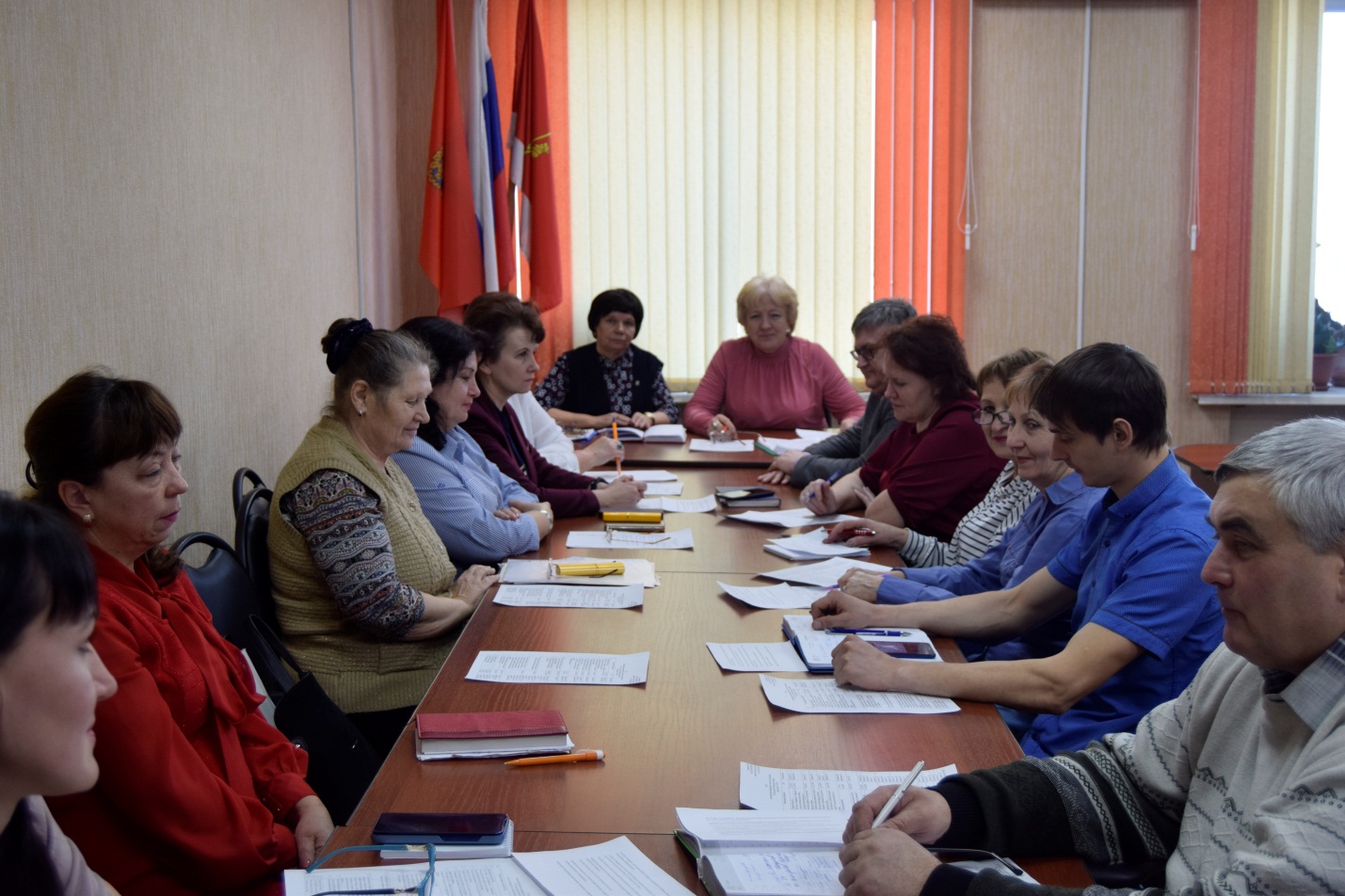 27 января текущего года  районным Советом депутатов проведен  организационный комитет по подготовке и проведению  III Съезда депутатов Каратузского района. Комитет  обсудил   План организационных мероприятий по подготовке и  проведению  III Съезда депутатов. На Съезд будут приглашены в качестве делегатов: - депутаты законодательного Собрания Красноярского края  Зяблов С.Ф. и Дроздов В.А.; - Глава района Тюнин К.А.; - заместители  главы района; главы сельсоветов Каратузског района,-депутаты Каратузского  районного Совета депутатов пятого созыва; депутаты сельских Советов депутатов Каратузского района.	В качестве почетных гостей  на съезд  будут приглашены жители района - из числа лиц, удостоенных наград Российской Федерации, Красноярского края  и Каратузского района.	Для участия в работе съезда будут приглашены руководители организаций и учреждений, члены Общественной палаты  Каратузского района, представители  политических партий, представители малого  бизнеса, принимающих активное участие в жизни района. Дата проведения съезда назначена на 22.05.2020 года.-